Windows: Outlook 2007 (IMAP) Эта статья поможет вам синхронизировать программу Outlook 2007, используя протокол IMAP, с вашим почтовым ящиком Hosted Mailbox. Windows 7: Start Menu -> Search. (Search for "Mail")
Windows 8: Откройте "Charms" движением мыши к правому верхнему углу вашего экрана. Выберете Search (поиск). (Search for "Mail" (поиск почты).  На левой стороне крана кликните на "Mail" (почта). Кликните на "Show Profiles" (показать профайлы). Затем кликните на "Add" (добавить). Выберете имя профайла, оно может быть любым. Кликните на "OK" и выберете "Manually configure server settings or additional server types" (настроить сервер или дополнительные типы вручную). Кликните на "Next" (далее). 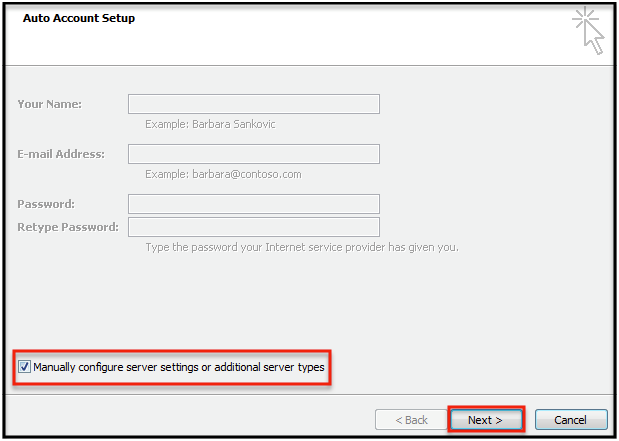 В окне "Add New Account" (добавить новый аккаунт), введите следующие данные: "Your Name" (ваше имя): имя, которое будут видеть в окошке "From" (от). "Email Address" (адрес электронной почты): - - - - - - - "Account Type" (тип аккаунта): IMAP "Incoming mail server" (сервер входящей почты): (Мы рекомендуем secure.emailsrvr.com) "Outgoing mail server (SMTP)" (сервер исходящей почты): (Мы рекомендуем secure.emailsrvr.com) "Logon Information"(информация об учетных данных): "Username" (имя пользователя): адрес вашей электронной почты "Password" (пароль): пароль для вашей почты  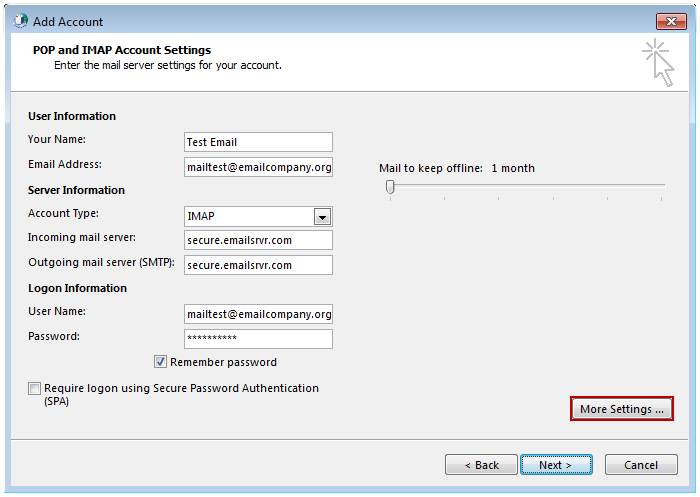 Кликните на "More Settings" (дополнительные настройки), затем кликните на вкладку  "Outgoing Server" (исходящий сервер).  Отметьте ячейку "My outgoing server (SMTP) requires authentication"(мой исходящий сервер требует идентификации). Кликните на кнопку "Use same settings as my incoming mail server" (использовать те же настройки как сервер входящей почты). 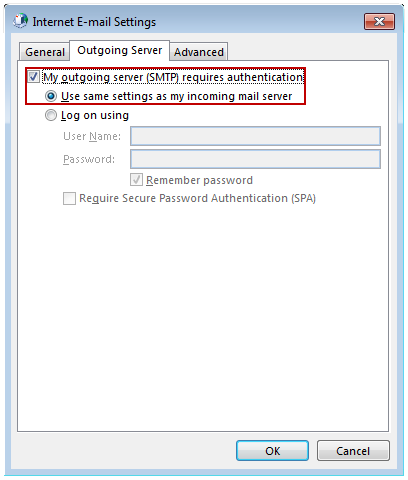 Если используете "secure.emailsrvr.com": Кликните на вкладку "Advanced" (дополнительно). Поменяйте "Use the following type of encrypted connection" (использовать следующий тип зашифрованного соединения) на "SSL". Поменяйте номера порта так, чтобы они соответствовали схеме в пункте 4. Кликните на "OK". 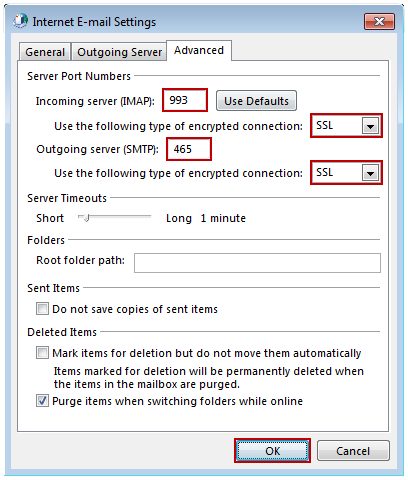 Кликните на "Next"(далее). Программа Outlook попытается выслать текстовое сообщение, используя новые настройки. Если все данные введены верно, сообщение будет выслано автоматически.  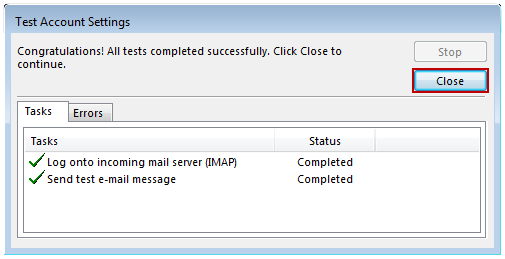 Поздравляем! Вы настроили программу Outlook для работы с вашим ящиком Mailbox! ServerSSLPortsecure.emailsrvr.comДа993imap.emailsrvr.comНет143ServerSSLPortsecure.emailsrvr.comДа465smtp.emailsrvr.comНет25, 2525, 587, 8025